－我喜欢看棒球比赛，你呢？－ : 我喜欢看棒球比赛，你呢？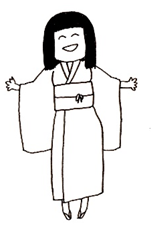   : 我喜欢看 乒乓球 比赛，也喜欢打乒乓球。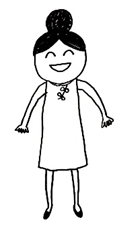 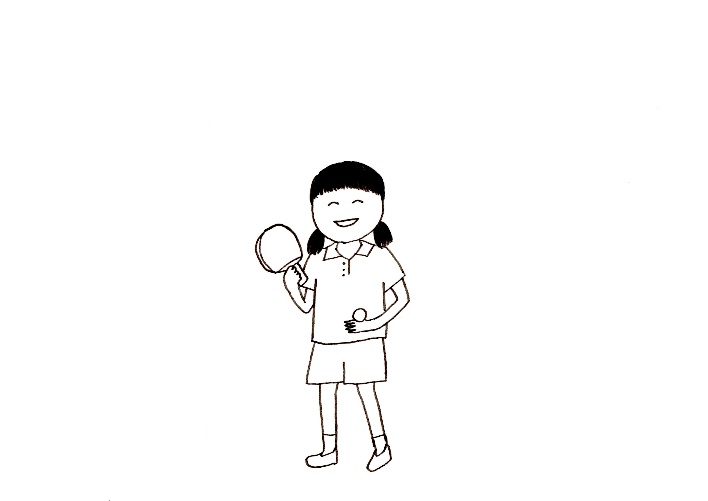 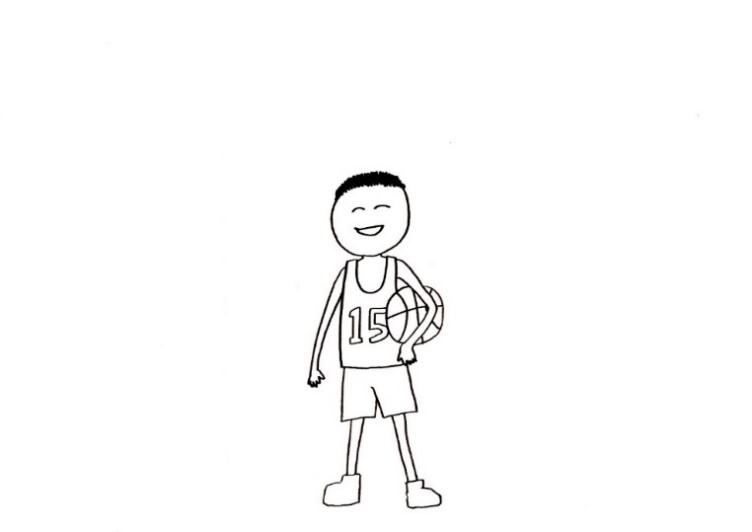 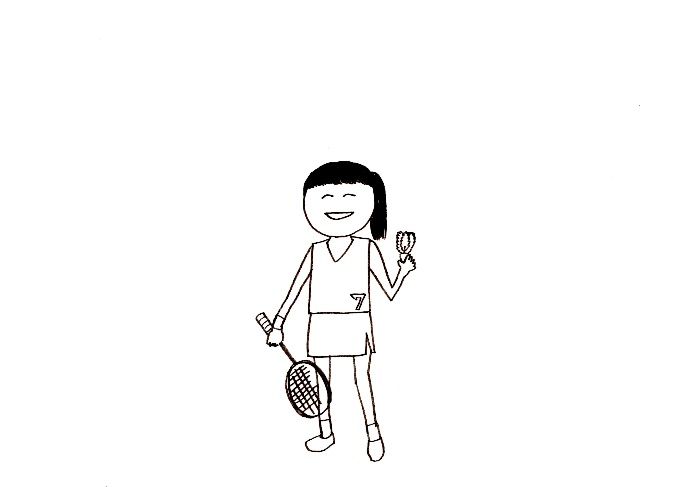 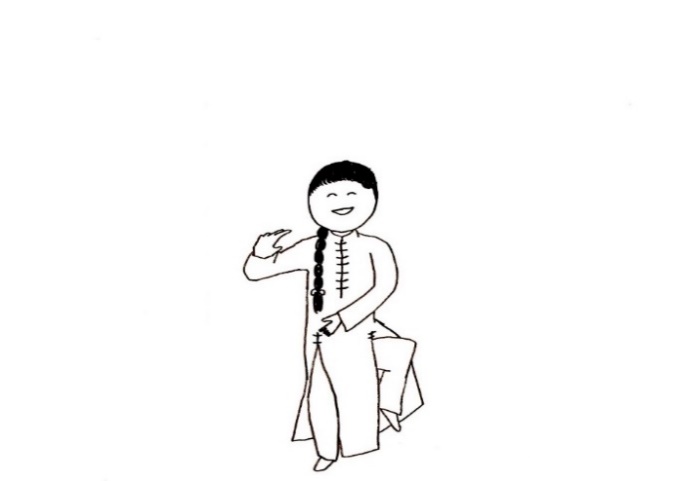 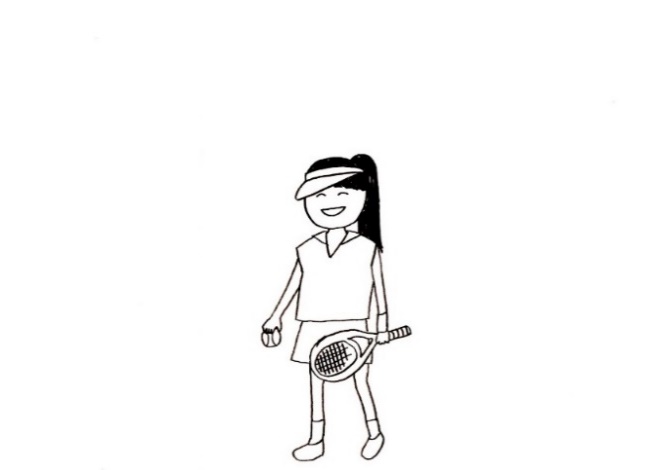 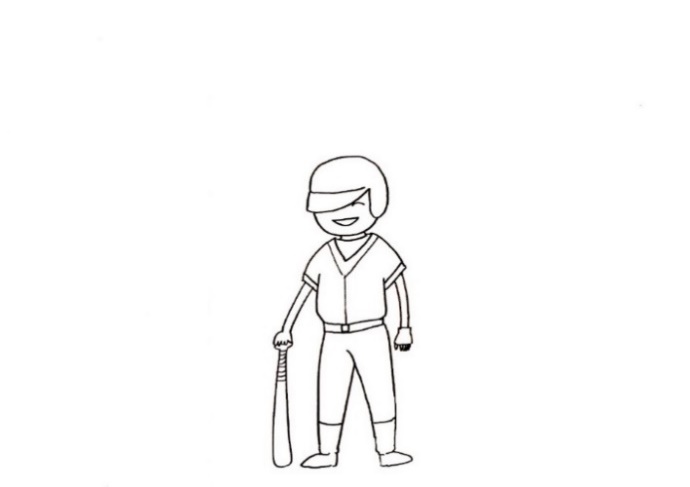 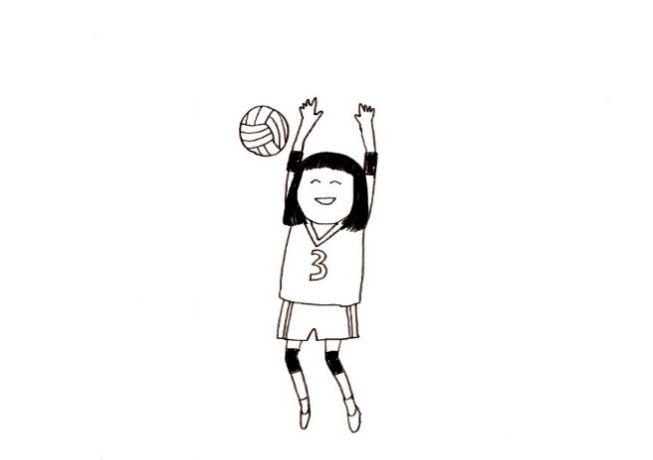 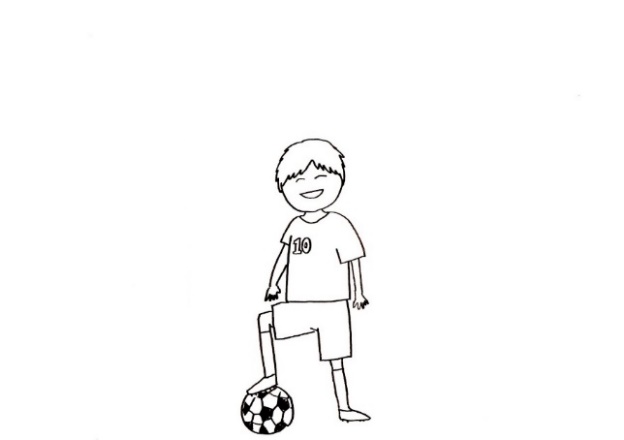 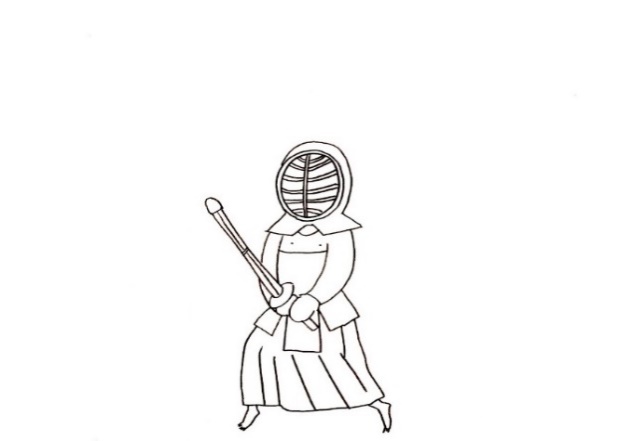 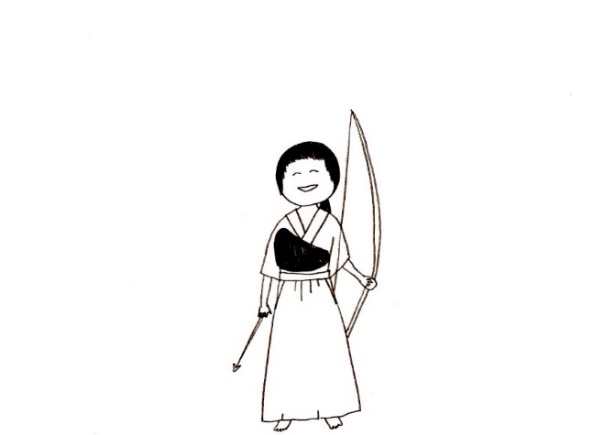 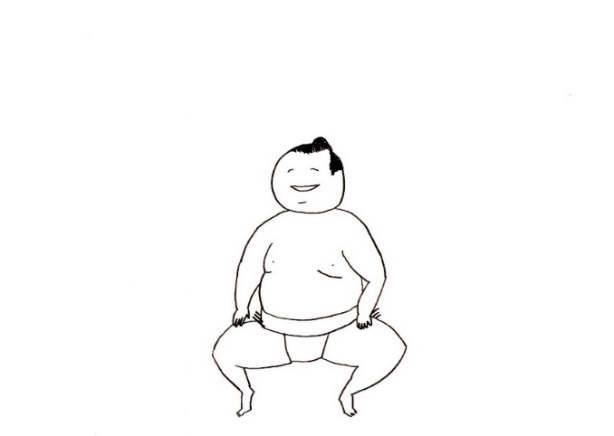 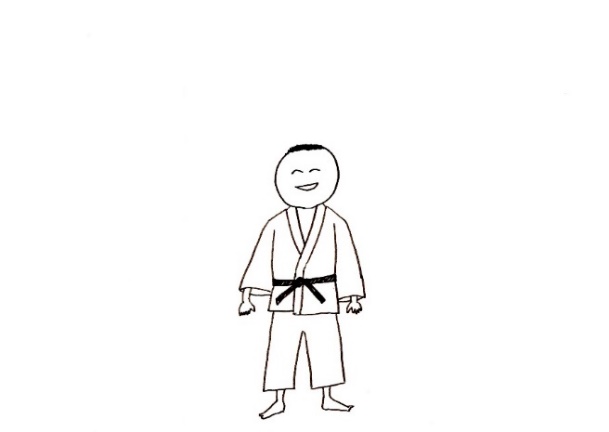 